Publicado en  el 25/03/2014 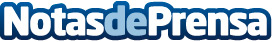 Las marcas de Diageo lideran un año más el ranking IMPACT DATABANK’S TOP 100 SPIRITS LISTSDatos de contacto:DiageoNota de prensa publicada en: https://www.notasdeprensa.es/las-marcas-de-diageo-lideran-un-ano-mas-el Categorias: Consumo http://www.notasdeprensa.es